H L Á Š E N Í   M Í S T N Í H O   R O Z H L A S U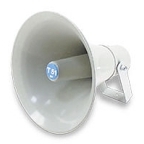 PONDĚLÍ – 11. 6. 2018Milí spoluobčané.Přejeme vám příjemné odpoledne.Poslechněte si hlášení.Moravská vodárenská a.s., OIomouc oznamuje občanům, že v těchto dnech až do 22. června 2018 provádí v naši obci ODEČTY VODOMĚRŮ. V případě nepřítomnosti zanechte stav vašeho vodoměru na viditelném místě. Nikol drůbež nabízí k prodeji Kuřice stáří 22 týdnů různých barev, housata, káčata, krůty 1 kus 230,- Kč, brojlery 1 kus 35,- Kč a dále krmné směsi a vitamíny. Prodej se uskuteční v pátek 15. 6. 2018 od 8,00 do 8,15 hodin u obecního úřadu.Jezdecký areál v Tršicích příjme BRIGÁDNÍKY NA VÝPOMOC: v restauraci, v penzionu a ve stájích. Zájemci se mohou hlásit telefonicky na čísle: 725 897 174.Oznamujeme nájemníkům obecních bytů, že ve dnech 11. 6. 2018 – 13. 6. 2018 v době od 15,00 do 18,00 hodin bude provedena v určených bytových domech pravidelná roční revize plynových kotlů a sporáků. V daném domě je oznámení vyvěšeno na domovní nástěnce.